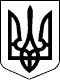 УКРАЇНАЧЕЧЕЛЬНИЦЬКА РАЙОННА РАДАВІННИЦЬКОЇ ОБЛАСТІРІШЕННЯ № 349 16  лютого 2018 року                                                               18  сесія 7 скликанняПро інформування керівником Бершадської місцевої прокуратури про результати діяльності прокуратури та стан законності на території Чечельницького району	Відповідно до пункту 36 частини 1 статті 43 Закону України «Про місцеве самоврядування в Україні», пункту 3 статті 6 Закону України «Про прокуратуру», враховуючи висновок постійної комісії районної ради з питань                                                                                                                                                                                                                                                                                                                                                                                                                                                                                                                                                                                                                                                                                                                                                                                                                                                                                                                                        регламенту, депутатської діяльності та етики, зміцнення законності і правопорядку, районна рада ВИРІШИЛА:1. Взяти до відома інформацію керівника Бершадської місцевої прокуратури  про результати діяльності прокуратури та стан законності на території Чечельницького району за 2017 рік.2. Контроль за виконанням цього рішення покласти на постійну комісію районної ради з питань регламенту, депутатської діяльності та етики, зміцнення законності і правопорядку (Лісницький В.О.).Голова районної ради                                                        С.В. П’яніщук